                  NAFASI WELFARE CENTRE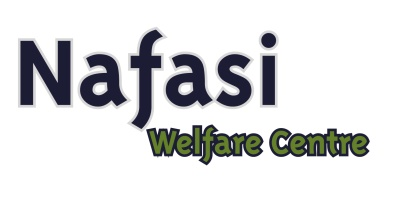 Description of activities undertaken by the organisation. Nafasi Welfare Centre is divided into two departments: Nafasi Welfare Centre and Nafasi Community Support ProgrammeNafasi Welfare Centre (NWC):The Nafasi Welfare Centre is based in Namugongo, 15 kilometres outside Kampala. It is a small scale project providing temporary crisis care to vulnerable, orphaned or homeless babies and young children aged 0-5 years of age, who are in urgent need of care and shelter. The babies are admitted via probation officers, police and other involved organisations.At any one time between 12 and 20 babies and young children less than 5 years old are given a safe home and personalized care.  Immediately upon arrival each child receives first aid, physical, psychological and all other necessary examinations. During the first 48 hours there is continuous observation and monitoring. Social workers  also start investigating the child’s background in close collaboration with the Ugandan health and social work authorities and other involved parties.A care plan is then set up to care for the child. ‘Nafasi’ means chance in Swahili. Our goal is to find a suitable family that can provide a safe, stable and loving home for each child within 6  months of arriving at Nafasi, and in the meantime to provide a safe haven for that child and to give them a new chance in life.The ideal outcome is to reunite a child with their biological parents or extended family. In circumstances where family reunion is not possible then a search is made to place the child with Ugandan foster families. The Nafasi Community Support Programme provides a follow up Programme and the social workers do regular follow up visits collaborating with local probation officers.Nafasi Community Support Programme(NCSP):The Nafasi Community Support Programme gives help and guidance to young mothers and family members to support them when resuming care, this in collaboration with local probation officers.We run weekly meetings for teenage mothers in the community working together with community workers and volunteers from the Ugandan county councils and other professional organisations.We work with other organisations who have programs and training to help mothers into employment so that they can provide for their children. We offer them counselling and support where appropriate. Description and list of funding sources: Fund raising occurs mainly in The Netherlands by The Board of Directors and other volunteers. The Board of Directors work on a purely voluntary basis and do not receive any remuneration for their work nor do they profit from any kind of donations given for Nafasi Welfare Centre. There is a sponsorship programme for monthly donations and facilities for one off donations. We are continually building up a network of sponsors in The Netherlands and through The Global Giving website in the UK and USA. www.globalgiving.org/20522We have contacts with corporate  backers,  local churches, newspapers and broadcasting companies in order to raise the profile and funding of Nafasi Welfare Centre. We work with other NGO’s who also back us financially as well as supplying and supporting our volunteers. We regularly give presentations about our work in schools, churches and other groups. We also raise money through specific projects eg. fund raising for home improvements, garden and playground equipment, and for child resettlement. Nafasi means Chance: NWC  acts out of a deep compassion and love for fellow human beings, being open to all people, regardless of ethnicity, culture and faith. Helping people receive a new chance in their lives.